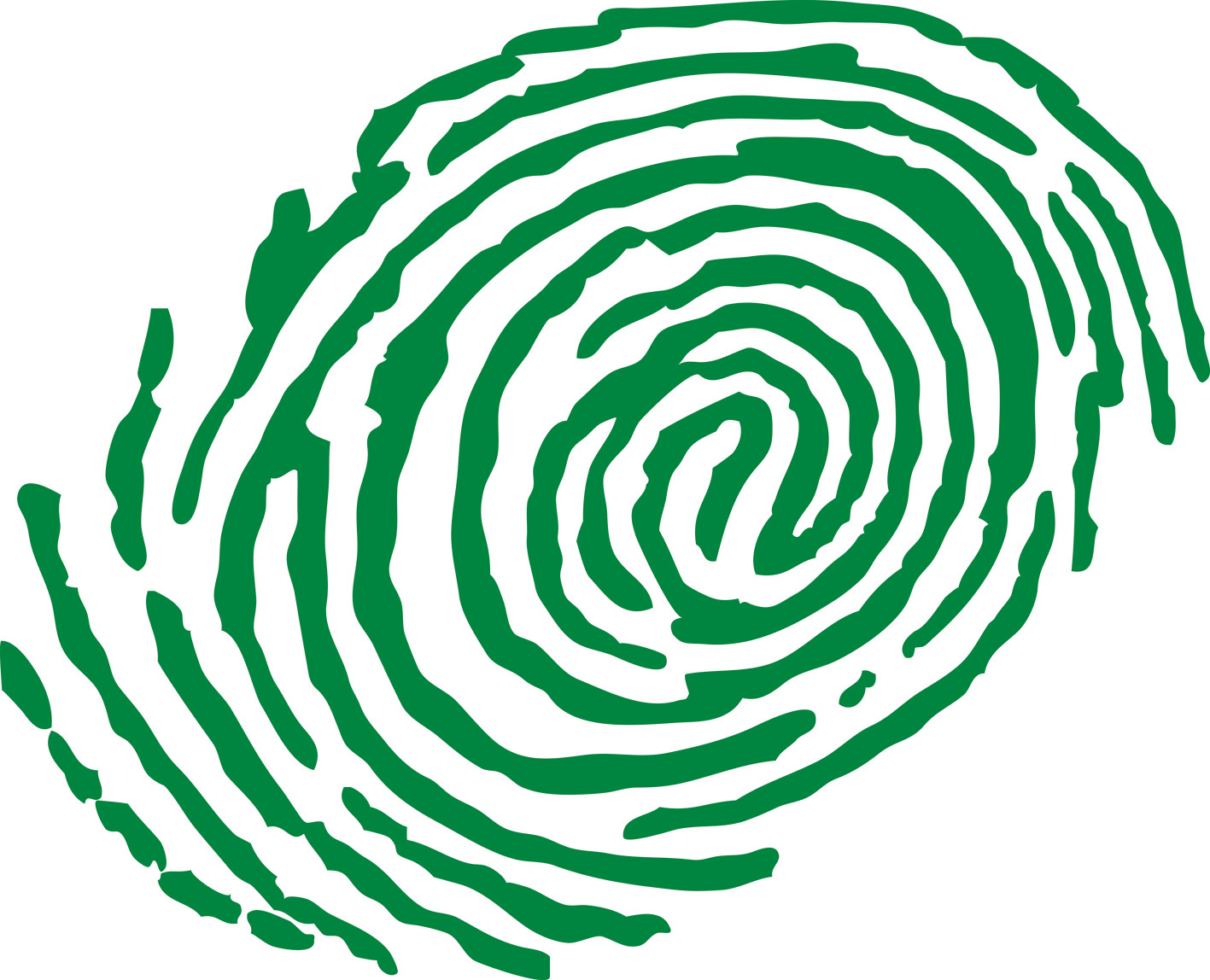 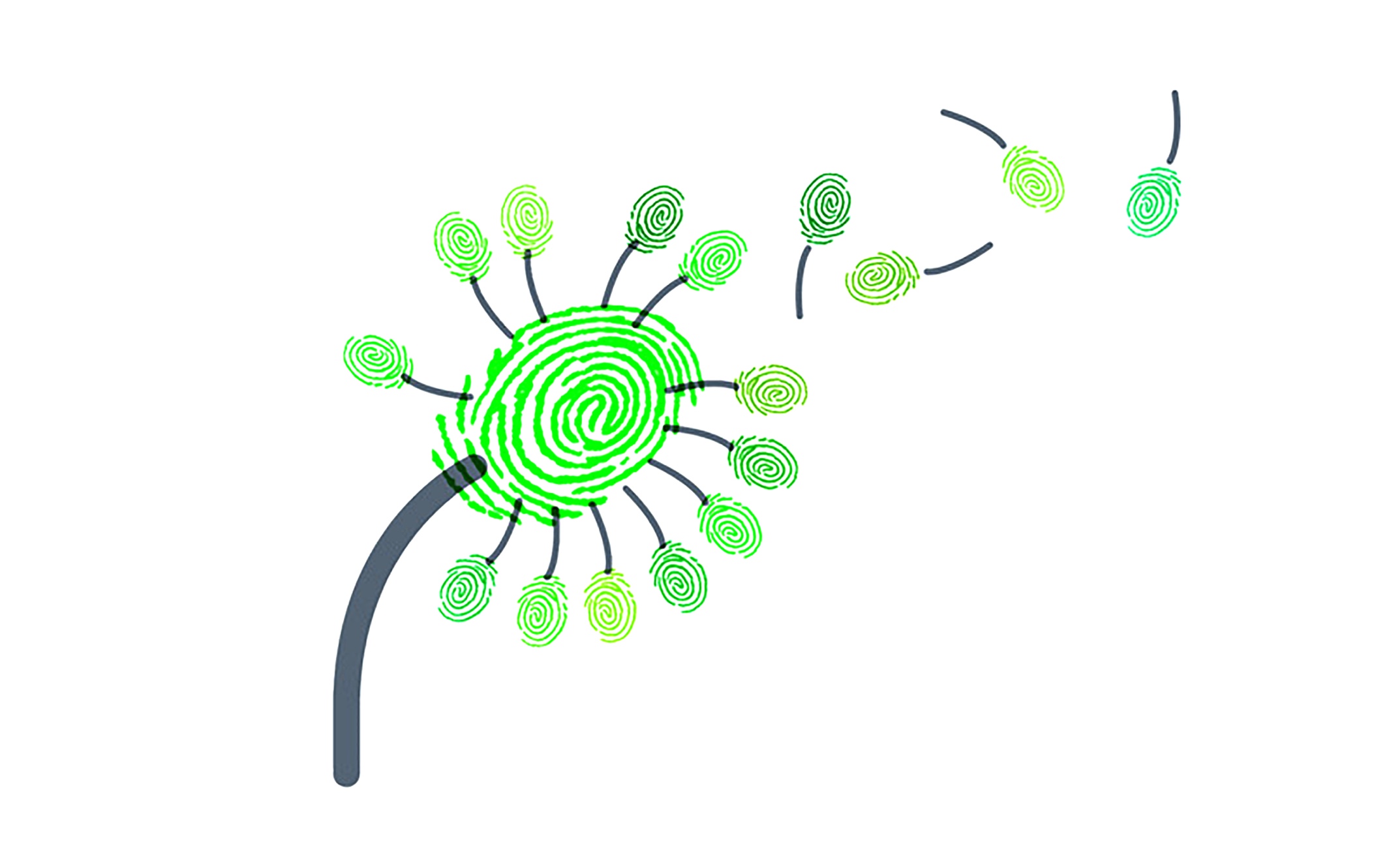 Green ImpactBe part of a Green Impact team! Take part in an international, award winning sustainability change and engagement program.Get involved, be part of the Sustainability PlanRecognise your achievementsEngage with your department + the wider uni communityEasy, simple, clear actionsNow! It’s time to make a positive IMPACT! 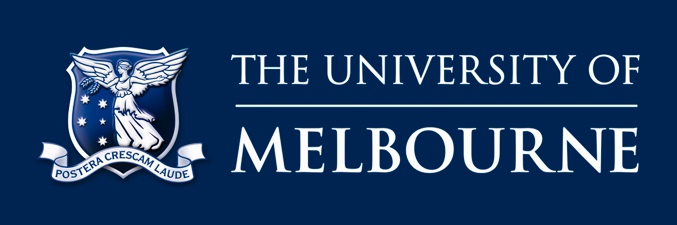 SIGN UP YOUR TEAM TODAY!sustainablecampus.unimelb.edu.au/greenimpact